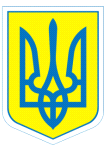 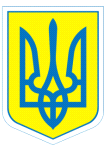 НАКАЗПро  надання  інформації щодо перебування людей в нічний час На виконання листа ДСНС України  Головного управління державної служби України з надзвичайних ситуацій у Харківській області Холодногірського районного відділу у м.Харкові  від 24.02.2021 №№ 290/263, 290/264 «Про надання інформації»НАКАЗУЮ: 1.Заступнику директора з адміністративно-господарської роботи Єрмоленку О.К. провести роз’яснювальну роботу зі сторожами закладу освіти Кеніхом І.В., Ковирєвим Є.О., Луханіною Л.І., Мікуліним С.І., Харченковим В.І., Толстим В.М. щодо перебування людей в нічний час.2.Сторожам закладу освіти Кеніху І.В., Ковирєву Є.О., Луханіній Л.І., Мікуліну С.І., Харченку В.І., Толстому В.М. надавати в строк до 22.00 щоденно, включно з вихідними днями, інформацію про фактичну  кількість людей які перебувають в закладі в нічний час, з уточненням кількості людей у корпусі та поверхах (включно з персоналом) за телефонами: 712-38-21, 093-217-16-58.         	3.Контроль за виконанням даного наказу залишаю за собою.В.о.директора                             Тетяна ДАНИЛЬЧЕНКОЗ наказом ознайомлені:	            О.Єрмоленко		Л.Луханіна					  І.Кеніх			С.МікулінО.Ковирєв		В.Харченко				В.Толстой04.03.2021Харків                       № 28